Типичные ошибки  воспитания детей в приемной семье: 
1. Завышенные ожидания родителей.Зачастую ожидания родителей не совпадают с поведением приемного ребенка в реальности. То есть полное несоответствие модели поведения представлениям родителей приемного ребенка – это порождает всплеск негативных эмоций, что, несомненно, отражается на его поведение в семье.2. Искажение мотивации поступков приемного ребенка.«Он надо мной издевается» - самая распространенная фраза приемных родителей. Если приемный ребенок не осознает свою роль в семье, то это начинает его тревожить, и он начинает проверять на прочность своих приемных родителей. Именно поэтому замещающие родители связывают такое поведение с наследственными факторами, тем самым совершают ошибку №33. Пренебрежительное отношение к биологическим родителям.Какими бы плохими ни были его кровные родители, эмоциональное состояние приемного ребенка будет тесно связано с ними. Не стоит относится пренебрежительно к его биологическим родителям, поскольку это является главным фактором его гармоничного  развития.4. Ожидание благодарности.Вы должны пронимать, что приемные дети просто не знают и не понимают, как выразить свою благодарность. Именно приемные родители должны научить его этому своим примером. Основные причины ошибок в воспитании приемного ребенка сводятся к тому, что в новой семье ранее практиковалась несколько иная модель семейной жизни, иные взаимоотношения друг с другом, другая модель поведения и методы воспитания вообще.Работа над ошибками.Будьте примером для подражания.Найдите свободное время для каждого ребенка.Старайтесь реагировать не на отрицательное поведение, а на чувства ребенка, которые вызвали изменение в его поведении. Не стоит переносить свои проблемы на взаимоотношения с ребенком.Хвалите ребенка как можно чаще.Предоставьте ребенку возможность извлекать уроки из допущенных ошибок.Только при наличии атмосферы уважении и чуткого отношения к сопереживанию друг друга можно построить доверительные отношения. Учитесь слышать и слушать своего ребенка.Не запрещайте ребенку выражать свои отрицательные эмоции, а вникайте в их суть.
Если ребенок чувствует хорошее отношение к себе, возникает привязанность к приемным родителям и ответные чувства. Он без труда выполняет правила и правильно реагирует на просьбы. Проявляет внимание и интерес ко всем делам семьи, посильно участвует в них. 
НОМЕРА ТЕЛЕФОНОВ СПЕЦИАЛИСТОВ ОТДЕЛЕНИЯ ПО СОПРОВОЖДЕНИЮ СЕМЕЙ С ДЕТЬМИ ОКТЯБРЬСКОГО РАЙОНААДРЕС: п.Октябрьский,ул. Трактовая, 25каб. №3, №8(территория СХТ)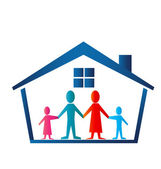 ГКУСО ПК ЦЕНТР ПОМОЩИ ДЕТЯМ Г. ЧАЙКОВСКОГООТДЕЛЕНИЕ ПО СОПРОВОЖДЕНИЮ СЕМЕЙ С ДЕТЬМИ ОКТЯБРЬСКОГО РАЙОНАОКТЯБРЬСКИЙ РАЙОН – ТЕРРИТОРИЯ РОДИТЕЛЬСКОГО ОБРАЗОВАНИЯВ ПОМОЩЬ РОДИТЕЛЯМНАВСТРЕЧУ РЕБЕНКУ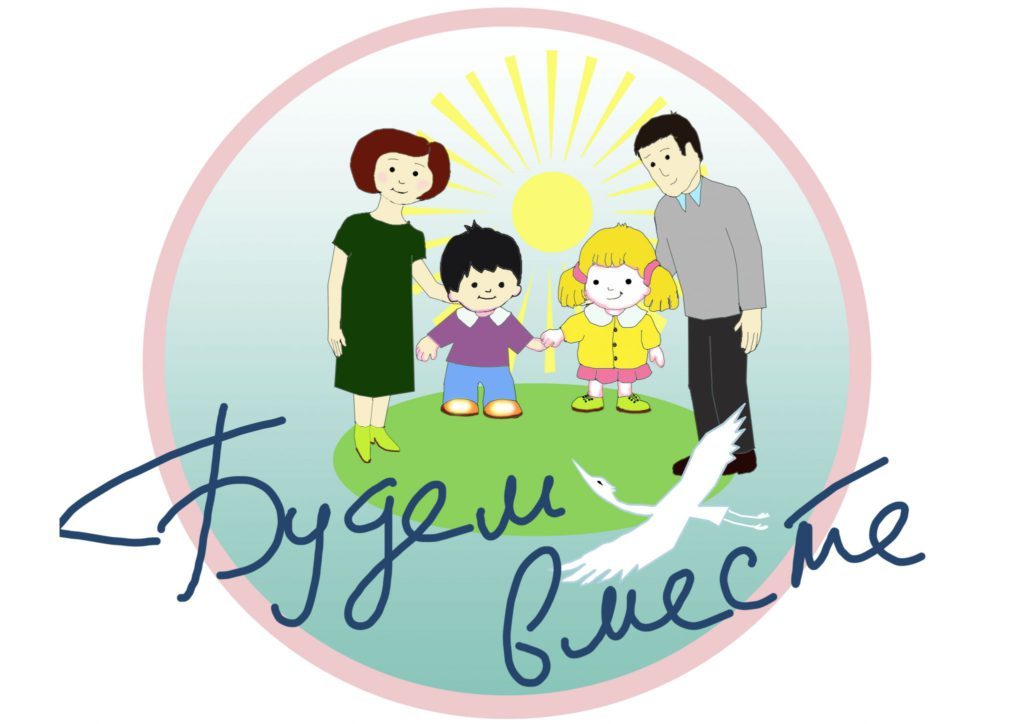 Составитель: Заведующая отделением по сопровождению семей с детьми Октябрьского района, психологКоновалова Г.С.п. Октябрьский 2019 г.ДолжностьФИОТелефонЗаведующая отделением, психологКоновалова Галина Сергеевна89504636951Специалист по социальной работеБелина Раиля Рависовна89024757969Специалист по социальной работе, психологВагапова Ольга Ивановна89519313374ПсихологАптряева Альфия Фанавильевна89026368035